МИНИСТЕРСТВО ОБРАЗОВАНИЯ И НАУКИ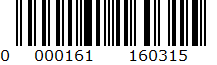 РЕСПУБЛИКИ КАЗАХСТАННАЦИОНАЛЬНЫЙ ЦЕНТР ТЕСТИРОВАНИЯВНЕШНЯЯ ОЦЕНКА УЧЕБНЫХ ДОСТИЖЕНИЙ9 класс(Апробация)КНИЖКА - ВОПРОСНИКВАРИАНТ   161Ф.И.О.   __________________________________________________________Город (Область)  ___________________________________________________Район  ____________________________________________________________Школа ______________________________Класс ________________________Подпись учащегося  _________________2016ВНИМАНИЕ!Книжка-вопросник содержит тестовые задания по предметам:КАЗАХСКИЙ ЯЗЫК и ГЕОГРАФИЯВремя тестирования – 130 минут (2 часа 10 минут).Начинать отвечать можно с любого предмета.По предмету казахский язык дан 1 текст, к тексту по 5 тестовых задания. Каждое задание требует выбора единственного правильного ответа из пяти предложенных вариантов.В книжке-вопроснике встречаются следующие формы тестовых заданий:задания с выбором одного правильного ответа из пяти предложенных;задания с выбором одного или нескольких правильных ответов из восьми предложенных.Выбранный ответ нужно отмечать на листе ответов путем полного закрашивания соответствующего кружка.Все необходимые расчеты можно производить на свободных местах книжки-вопросника.Нужно внимательно заполнить все секторы листа ответов. После завершения тестирования книжка-вопросник и лист ответов должны быть сданы дежурному по аудитории.Во время тестирования запрещается:Выходить из аудитории без разрешения;Пересаживаться с места на место;Обмениваться материалами тестирования;Использовать сведения, раскрывающие содержание тестов и кодов правильных ответов к ним;Пользоваться информационными материалами, электронными записными книжками, калькуляторами, телефонами и др. средствами коммуникации.КАЗАХСКИЙ ЯЗЫК      Инструкция: «Внимательно прочитайте текст и правильно выполните задания к тексту». Ақыл, қайрат, жүрек және ғылым	      Қайрат, ақыл, жүрек – үшеуі таласып келіп, ғылымға жүгініпті. Қайрат айтыпты: - Ей, ғылым, өзің білесің, дүниеде еш нәрсе менсіз кәмелетке жетпейді, әуелі өзіңді білуге ерінбей үйрену керек, ол – менің ісім. Дүниеге лайықты өнер, мал тауып, абырой, мақсатты еңбексіз табуға болмайды. Болымсыз нәрсеге үйір қылмай, бойды таза сақтайтын, көрсеқызар жеңілдіктен құтқаратын мен емес пе? Осы екеуі маған қалай таласады?	      Ақыл айтыпты: -Не дүниеге, не ақыретке не пайдалы болса, не залалды болса, білетін – мен, сенің сөзіңді ұғатын – мен, менсіз пайданы іздей алмайды екен, ғылымды игере алмайды екен, залалдан қаша алмайды екен, осы екеуі маған қайтіп таласады? Менсіз өздері неге жарайды екен?Жүрек айтыпты: -Мен – адам денесінің патшасымын, қан менен тарайды, жан менде мекен қылады, менсіз тіршілік жоқ. Жұмсақ төсекте, жылы үйде, тамағы тоқ жатқан кісінің де, аш кедейдің жайын да ойлайтын – мен. Үлкеннен ұят сақтап, кішіге рақым қылдыратын – мен, бірақ мені таза сақтай алмайды. Мен таза болсам, адам баласын алаламаймын, жақсылыққа елжіреп еритін – мен, жаманшылыққа  жиреніп, тулап кететін – мен, әділет, ынсап, ұят, рақым, мейірбандық менен шығады, менсіз осылардың көрген күні не? Осы екеуі маған қалай таласады?Сонда ғылым бұл үшеуінің сөзін тыңдап болып, айтыпты: -Ей, қайрат, сенің айтқандарыңның бірі рас-ақ. Ол айтқандарыңнан  басқа да көп өнерлеріңнің бары рас, бірақ қаруыңа қарай қаттылығың да мол, пайдаң да мол, залалың да мол, кейде жақсылықты берік ұстап, кейде жамандықты берік ұстап кетесің, соның жаман.-Ей, ақыл, сенің айтқандарыңның бәрі рас-ақ. Сенсіз еш нәрсе табылмайтыны рас. Тәңіріні де сен танытасың, екі дүниенің жайын да сен білесің. Бірақ сонымен бірге, амал да, айла да – бәрі сенен шығады. Қайрат, сенің қаруың көп, күшің мол, сенің де еркіңе жібермейді. Орынды іске күшіңді аятпайды ғой. Орынсыз жерге қолыңды босатпайды. Осы үшеуің басыңды қос, бәрін жүрекке билет.Осы үшеуің бір кісіде менің айтқанымдай табылсаңдар, қасиетті адам сол.          Үшеуің ала болсаң, мен жүректі жақтадым.ГЕОГРАФИЯ      Инструкция: «Вам предлагаются задания с одним правильным ответом из пяти предложенных. Выбранный ответ необходимо отметить на листе ответов путем полного закрашивания соответствующего кружка».  1. «Ашық» сөзінің антонимдік сыңары.A) Аласа.B) Жабық.C) Биік.D) Сұлу.E) Жаңа.  2. Мақалдың тақырыбы. Күш – білімде, білім – кітапта. A) Білім.B) Еңбек.C) Мамандық.D) Туған жер.E) Отан.  3. «Әлді» сөзінің синонимі.                                                                                                                                                                        A) Қонақ, көмек.B) Мықты, күшті.                                                                                                  C) Рең, шырай.D) Жұмыс, ғимарат.E) Реніш, жәрдем.  4. Сын есім жасайтын жұрнақтар.A) –дан, –ден.B) –ла, –ле.C) –мен, –бен.D) –лық, –лік.E) –дар, –дер.  5. Дара жалқы есімдер қатары.A) Үлбі, Нарым.B) Жезқазған, Талдықорған.C) Талдықорған, облыс.D) Тянь-Шань, қойма.E) Жетісу, тау.  6. Заттың ретін білдіретін сан есім.A) Жинақтық.B) Есептік.C) Топтау.D) Реттік.E) Бөлшектік.  7. Бастауыш пен баяндауыш зат есімнен тұрған сөйлем.A) Шет тілін оқу – болашағың.B) Кешігіп келгендер – әжемнің таныстары.C) Тіл – қоғамдық құбылыс. D) Мен – жүрген бір пендемін. E) Бар ойы – өлең айтып, ән салу.  8. Бастауышы сілтеу есімдігінен, баяндауышы атау тұлғадағы зат есім.A) Мен – мектеп оқушысымын. B) Кейбіреулері осында қалды.C) Үйге ешкім келген жоқ.D) Сонау – біздің мекеме.E) Біз – институттың түлектеріміз.  9. «Үндемеу» сөзінің баламасы.A) Судан таза. B) Тілге жүйрік.C) Төбесіне көтеру.D) Сөз таластыру.E) Тілге келмеу. 10. "О" дыбысына тән қатар.A) Жіңішке, қысаң, езулік.B) Қысаң, ашық, езулік.C) Ашық, жіңішке, езулік.D) Жуан, езулік, жіңішке.E) Ашық, жуан, еріндік. 11. Екі сөзден бірігіп жасалған күрделі сөз.A) Сүңгуір.B) Қасірет.C) Екібастұз.D) Ұлтуған.E) Құдірет. 12. Сөйлемдегі жалқы есімдегі септік және тұлғасына қарай түрі.Отырар – қазақ елінің көне бекінісі.A) Атау септікте, негізгі.B) Табыс септікте, күрделі.C) Атау септікте, күрделі.D) Ілік септікте, дара.E) Ілік септікте, күрделі. 13. Бастауышы тұйық етістіктен, баяндауышы атау тұлғадағы зат есімнен тұрған сөйлем.A) Біреу айтқанды ұғып ал. B) Ашу – ақылдың дұшпаны.C) Еліміздің мемлекеттік тілін дамыту – баршамызға ортақ міндет.D) Елу екіге бөлінеді.E) Су ішкен құдығыңа түкірме. 14. Қарсы мәндес мақал.A) Дос сыртыңнан мақтар, дұшпан көзіңе мақтар.B) Кісі елінде сұлтан болғанша, өз еліңде ұлтан бол.C) Еңбек – адамның көркі. D) Адам бір-біріне қонақ.E) Талабы жоқ жас – қанаты жоқ құс. 15. Сөйлемдердегі салыстырмалы шырай тұлғасында тұрған сын есім.A) Бораш кеудесі шалқақтау біткен, бұлшық еттері күнге күйген адам екен.B) Жауырынды, өте ширақ бала екен.C) Мөлдір қара көздері жарқырап тұр.D) Ауыз, мұрны үлкен, сымбатты көрінеді.E) Оның көздері жаңа туған бұзаудың көзіне ұқсайды. 16. Қайраттың өзі туралы айтқан пікіріA) «Болымсыз нәрсеге үйір қылмай, бойды таза сақтайтын, көрсеқызар жеңілдіктен құтқаратын мен емес пе?»B) «Не дүниеге, не ақыретке не пайдалы болса, не залалды болса, білетін – мен, сенің сөзіңді ұғатын – мен».C) «Менсіз пайданы іздей алмайды екен, ғылымды игере алмайды екен, залалдан қаша алмайды екен».D) «Әділет, ынсап, ұят, рақым, мейірбандық менен шығады, менсіз осылардың көрген күні не?»E) «Осы үшеуің басыңды қос, бәрін жүрекке билет». 17. Ғылымның айтқан ойларынан мағыналары жақын сөздерді анықтаңызA) «Мен – адам денесінің патшасымын, қан менен тарайды, жан менде мекен қылады, менсіз тіршілік жоқ».B) «Жақсылыққа елжіреп еритін – мен, жаманшылыққа  жиреніп, тулап кететін – мен».C) «Не дүниеге, не ақыретке не пайдалы болса, не залалды болса, білетін – мен».D) «Тәңіріні де сен танытасың, екі дүниенің жайын да сен білесің. Бірақ сонымен бірге, амал да, айла да – бәрі сенен шығады».E) «Менсіз пайданы іздей алмайды екен, ғылымды игере алмайды екен, залалдан қаша алмайды екен». 18. Автордың ойынша  қасиетті адам деген қандай адам екенін анықтаңызA) Аш кедейдің жайын ойламай, арын таза ұстайтын адам. B) Өзгеге пайдасы мол, залалы жоқ, күшін орынды іске жұмсайтын, орынсыз істен бойын аулақ ұстайтын адам.C) Пайданы іздеп, залалдан қаша алмайтын, ғылымды игере алмайтын адам.D) Жақсылыққа елжіреп ерімейтін, жаманшылықтан жиренбейтін адамE) Дүниеге лайықты өнер, мал тауып, абырой, мақсатты еңбексіз табуға болатындығын түсінетін адам. 19. Мәтіннің тақырыбына сай келетін мақал-мәтелA) Алтау ала болса, ауыздағы кетеді, төртеу түгел болса, төбедегі келеді.B) Адаспаймын деген ер тал түсте жолдан адасады.C) Досы көпті жау алмас, ақылы көпті дау алмас.D) Байтал шауып бәйге алмас.    Жақсы аттың тісін ашпа.E) Бөрінің аузы жесе де қан, жемесе де қан. 20. Шығармадағы негізгі ой қай кейіпкердің пікірінде екендігін анықтаңыз.A) Ғылымның сөзінде.B) Ақылдың сөзінде.C) Бастың сөзінде.D) Қайраттың сөзінде.E) Жүректің сөзінде. ТЕСТ ПО ПРЕДМЕТУ КАЗАХСКИЙ ЯЗЫК ЗАВЕРШЁН      Инструкция: «Вам предлагаются задания с одним правильным ответом из пяти предложенных. Выбранный ответ необходимо отметить на листе ответов путем полного закрашивания соответствующего кружка».  1. Термин «география» означает описаниеA) населенияB) горC) землиD) рекE) хозяйства 2. Физическая география изучаетA) размещение на территории предприятийB) периоды развития человеческого обществаC) отраслевую и территориальную структуру хозяйстваD) закономерности размещения природных тел и явленийE) статистические показания развития экономики 3. Климатический пояс вокруг южного полюсаA) тропическийB) антарктическийC) субарктическийD) умеренныйE) арктический 4. Зональность в природе зависит отA) соотношения горB) смены дня и ночиC) распределения ветровD) смены времен годаE) соотношения тепла и влаги 5. К новейшим предприятиям Казахстана относятA) завод пресс-автоматовB) автосборочный заводC) тракторный заводD) завод рентгеноаппаратурыE) экскаваторный завод 6. Материк, площадь которого составляет 1/3 часть сушиA) ЕвропаB) АзияC) АнтарктидаD) АфрикаE) Евразия 7. По величине территории Республика Казахстан занимает место в миреA) 4B) 15C) 9D) 12E) 29  8. Представители животного мира пустыньA) сурки, барсукиB) сибирские косули, белкиC) ящерицы, паукообразныеD) лоси, сайгакиE) ласки, лисицы 9. Основная зерновая культура КазахстанаA) просоB) пшеницаC) ячменьD) рисE) овес10. На ТЭС Казахстана вырабатывается электроэнергииA) 90 %B) 60 %C) 80 %D) 70 %E) 50 % 11. В . около Актау была построена электростанцияA) геотермальнаяB) тепловаяC) гидроэлектростанцияD) атомнаяE) солнечная 12. Высоким естественным приростом отличается областьA) Северо-КазахстанскаяB) Южно-КазахстанскаяC) КарагандинскаяD) ПавлодарскаяE) Восточно-Казахстанская13. Общеизвестно что Скандинавский полуостров поднимается на 1 см в год. Через 6 лет эта величина будет составлять A) 8,6 смB) 12 смC) 9 смD) 0,6 смE) 6 см14. Горы, где находится Флинт-Мамонт A) КордильерыB) ГималаиC) КавказD) АппалачиE) Аппенины15. Магматическая горная породаA) мелB) глинаC) гранитD) кварцитE) песок16. Ученый, определивший высоту снеговой линии в горах Тянь-Шаня A) Н.СеверцовB) П.СеменовC) Л.БергD) Ш.УалихановE) А.Краснов17. Специализация отдельных стран в производстве определённых видов продукции и в обмене сырьём называетсяA) международной торговлейB) международным географическим разделением трудаC) международными экономическими отношениямиD) геополитикойE) научно-техническими связями 18. Специализация производства – этоA) совокупность процессов на предприятииB) увеличение численности высококвалифицированных кадровC) сосредоточение на крупных предприятияхD) совокупность предприятийE) выпуск определенных видов продукции19. Закономерность расположения природных зон в зависимости от величины солнечного тепла и влаги на равнине называетсяA) полярной зональностьюB) широтной зональностьюC) долготной зональностьюD) океанической поясностьюE) высотной поясностью20. Фактор размещения рыбного завода в БалкашA) потребительскийB) экологическийC) транспортныйD) сырьевойE) трудовой21. Температура воды океанов на глубине 3000-4000 м A) +5º, +10ºB) 0º, +5ºC) +2º, +3ºD) +2º, 0ºE) – 2º, +3º22. Город, где перерабатывают Карачаганакский газA) УральскB) АтырауC) ОренбургD) КурганE) Актюбинск23. Озера, где сосредоточены основные рыбные запасы Казахстана A) Каспийское, Балкаш, ЖайсанB) Балкаш, Коргальджын, Иссык-КульC) Жайсан, Алаколь, КушмурунD) Каспийское, Тениз, МаркакольE) Аральское, Сасыколь, Селеты24. По данному рисунку определите неверное утверждение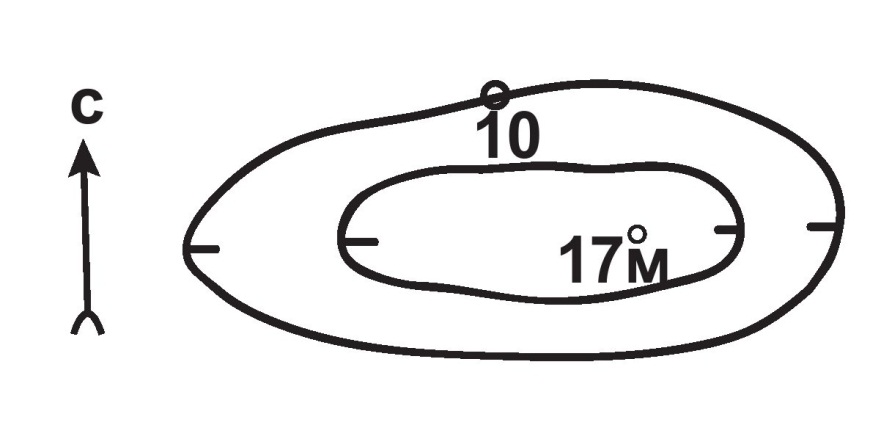 A) крутой восточный склонB) оврагC) глубина D) высота E) вытянут с запада на восток25. Если в точке А - атмосферное давление равно 730 мм, в точке Б – 680 мм, то относительная высота между точками составляетA) 5000 мB) 500 мC) 50 мD) 705 мE) 150 м      Инструкция: «Вам предлагаются задания, в которых могут быть один или несколько правильных ответов. Выбранный ответ необходимо отметить на листе ответов путем полного закрашивания соответствующего кружка». 26. В результате путешествия Ф. Магеллана были доказаныA) изрезанность северного побережья ЕвразииB) единство Мирового океанаC) наличие Северного Ледовитого океанаD) Австралия является материкомE) большую часть земного шара занимает водаF) шарообразность ЗемлиG) суровый климат ГренландииH) наличие в Антарктиде пингвинов27. К многонациональным странам относятсяA) ГрецияB) КореяC) ИндияD) ЯпонияE) РоссияF) КазахстанG) ПортугалияH) Польша28. К компонентам природного комплекса относятсяA) лугB) воздухC) животныеD) пойма рекиE) полянаF) оврагG) горыH) горные породы и почва29. На западе Африки находятся островаA) Зелёного мысаB) ЗанзибарC) СейшельскиеD) КоморскиеE) МаскаренскиеF) КанарскиеG) МадагаскарH) Мадейра30. Плато на территории КазахстанаA) Общий СыртB) СауырC) СарыаркаD) ТарбагатайE) МугалжарF) ТоргайG) БетпакдалаH) Устирт31. К заказникам Казахстана относятсяA) ПрибалкашскийB) ЗерендинскийC) АлакольскийD) КаратаускийE) АлтынемелF) БаянауылG) Рахмановские КлючиH) Каркаралы32. Древние греческие учёные, которые описывали западную часть территории КазахстанаA) КарпиниB) АристотельC) АрхимедD) ПтолемейE) аль-ФарабиF) СтрабонG) РубрукH) Геродот33. Растения характерные для Западно-Алтайского заповедникаA) ель ШренкаB) родиола розоваяC) яблоня малиус бокатаD) женьшеньE) караганаF) маралий кореньG) тамариксH) акация34. Физическая география делится наA) общую социальную географиюB) региональную экономическую географиюC) региональную физическую географиюD) общую физическую географиюE) общую экономическую географиюF) региональную социальную географиюG) зоогеографиюH) геоботанику35. К складчато-глыбовым горам относятсяA) ГималаиB) КавказC) АльпыD) КордильерыE) ПамирF) Тянь-ШаньG) АлтайH) Анды36. Ближе всех планет к Земле расположеныA) ЮпитерB) НептунC) ВенераD) УранE) МеркурийF) СатурнG) МарсH) Плутон37. Число жителей более 700 тыс. человек в городах КазахстанаA) ПавлодарB) Усть-КаменогорскC) АктауD) АктобеE) АстанаF) АлматыG) КостанайH) Тараз38. К хребтам Западного Тянь-Шаня относятся хребтыA) Кыргызский АлатауB) ОгемC) ШынгыстауD) Кунгей АлатауE) Илейский АлатауF) УзынкараG) УлытауH) Каржантау39. Определите среднюю суточную температуруA) +4ºB) +1ºC) -1ºD) -4ºE) +2ºF) +3ºG) +5ºH) -3º40. Длина сухопутных границ Казахстана составляет свышеA) 13 394 кмB) 14 542 кмC) 11 150 кмD) 7552 кмE) 12 564 кмF) 9877 кмG) 14 898 кмH) 15 342 кмТЕСТ ПО ПРЕДМЕТУ ГЕОГРАФИЯ ЗАВЕРШЁН